САБАҚ:Ардагерлерімізді ардақтайықСАБАҚ:Ардагерлерімізді ардақтайықСАБАҚ:Ардагерлерімізді ардақтайықСАБАҚ:Ардагерлерімізді ардақтайықСЫНЫП: 7 СЫНЫП: 7 СЫНЫП: 7 СЫНЫП: 7 Оқу мақсаты:Оқу мақсаты:7.Т/А3. Тыңдалған мәтіннің мазмұнын түсіну, ұсынылған ақпарат бойынша факті мен көзқарасты ажырата білу.7.О3. Хроника, хабар, очерктердің және кеңсе құжаттарының, қызметтік жазбалардың құрылымы мен рәсімделуі арқылы жанрлық ерекшеліктерін ажырату7.ӘТН. 4.5- оқшау сөздердің қызметін түсіну, ажырата білу; 7.Т/А3. Тыңдалған мәтіннің мазмұнын түсіну, ұсынылған ақпарат бойынша факті мен көзқарасты ажырата білу.7.О3. Хроника, хабар, очерктердің және кеңсе құжаттарының, қызметтік жазбалардың құрылымы мен рәсімделуі арқылы жанрлық ерекшеліктерін ажырату7.ӘТН. 4.5- оқшау сөздердің қызметін түсіну, ажырата білу; Сабақ мақсаты: Сабақ мақсаты: Қызметтік жазбалар мен кеңсе құжаттарының құрылымы мен рәсімделуін ажырату, оқшау сөздердің қызметі мен түрлерін меңгерту. Қызметтік жазбалар мен кеңсе құжаттарының құрылымы мен рәсімделуін ажырату, оқшау сөздердің қызметі мен түрлерін меңгерту. Барлық оқушылар:Барлық оқушылар:Барлық оқушылар:Оқулықта  берілген тапсырмаларды орындайды. Тақырыпты меңгереді.Оқулықта  берілген тапсырмаларды орындайды. Тақырыпты меңгереді.Оқулықта  берілген тапсырмаларды орындайды. Тақырыпты меңгереді.Оқушылардың басым бөлігі:Оқушылардың басым бөлігі:Оқушылардың басым бөлігі:Тақырыптың  маңыздылығы туралы  дәлелдеп айтып бере алады.Тақырыптың  маңыздылығы туралы  дәлелдеп айтып бере алады.Тақырыптың  маңыздылығы туралы  дәлелдеп айтып бере алады.Кейбір оқушылар:Кейбір оқушылар:Кейбір оқушылар:оқулықтан тыс ресурстар қоса алады.оқулықтан тыс ресурстар қоса алады.оқулықтан тыс ресурстар қоса алады.Бағалау  критерийіҚызметтік жазбалар мен кеңсе құжаттарының құрылымы мен рәсімделуін ажыратады.  Оқшау сөздердің қызметін түсінеді. Мәтіннің мазмұнын түсініп, өз көзқарасын білдіре алады.Қызметтік жазбалар мен кеңсе құжаттарының құрылымы мен рәсімделуін ажыратады.  Оқшау сөздердің қызметін түсінеді. Мәтіннің мазмұнын түсініп, өз көзқарасын білдіре алады.Қызметтік жазбалар мен кеңсе құжаттарының құрылымы мен рәсімделуін ажыратады.  Оқшау сөздердің қызметін түсінеді. Мәтіннің мазмұнын түсініп, өз көзқарасын білдіре алады.Тілдік құзіреттілікАрдагерлерімізді ардақтайық, Ұлы  Жеңіс жасасын!, Жаса, қазақ ерлері! БейбітшілікАрдагерлерімізді ардақтайық, Ұлы  Жеңіс жасасын!, Жаса, қазақ ерлері! БейбітшілікАрдагерлерімізді ардақтайық, Ұлы  Жеңіс жасасын!, Жаса, қазақ ерлері! БейбітшілікРесурстарОқулық, суреттер, топқа бөлуге арналған кеспе қағаздар  және  әртүрлі  заттар, топтық тапсырмалар, кері байланыс, стикер, слайд, бейнетаспаОқулық, суреттер, топқа бөлуге арналған кеспе қағаздар  және  әртүрлі  заттар, топтық тапсырмалар, кері байланыс, стикер, слайд, бейнетаспаОқулық, суреттер, топқа бөлуге арналған кеспе қағаздар  және  әртүрлі  заттар, топтық тапсырмалар, кері байланыс, стикер, слайд, бейнетаспаӘдіс-тәсілдеройтүрткі, әңгімелеу, түсіндіру, «Автор орындығы», «Қабырғадағы рөл» , «Болжау» стратегиясыойтүрткі, әңгімелеу, түсіндіру, «Автор орындығы», «Қабырғадағы рөл» , «Болжау» стратегиясыойтүрткі, әңгімелеу, түсіндіру, «Автор орындығы», «Қабырғадағы рөл» , «Болжау» стратегиясыПәнаралық байланысМузыка, қазақ әдебиеті, Қазақстан тарихыМузыка, қазақ әдебиеті, Қазақстан тарихыМузыка, қазақ әдебиеті, Қазақстан тарихыАлдыңғы тақырыпЕр елі үшін туадыЕр елі үшін туадыЕр елі үшін туадыСабақтың басы Топқа бөлу 2 минут(Қағаз қиындыларын алып, сурет, тақпақ құрастыру арқылы топқа бөлінеді)Психологиялық ахуал қалыптастыру: 3 минут. Кері байланыс. Алдыңғы білім (Үй тапсырмасы)1. Оқшау сөздерді қатыстырып, “Ер елі үшін туады” деген тақырыпта эссе жазу2.Тұжырымдамалық кесте толтыру  (Оқушылар үй тапсырмасын «Автор орындығында» отырып оқиды)«Болжау» стратегиясы   ЖЖ(Оқушылар топқа бөлінгендегі құрастырған сурет, тақпақ бойынша бүгінгі өтетін сабақтың тақырыбын болжайды)Топқа бөлу 2 минут(Қағаз қиындыларын алып, сурет, тақпақ құрастыру арқылы топқа бөлінеді)Психологиялық ахуал қалыптастыру: 3 минут. Кері байланыс. Алдыңғы білім (Үй тапсырмасы)1. Оқшау сөздерді қатыстырып, “Ер елі үшін туады” деген тақырыпта эссе жазу2.Тұжырымдамалық кесте толтыру  (Оқушылар үй тапсырмасын «Автор орындығында» отырып оқиды)«Болжау» стратегиясы   ЖЖ(Оқушылар топқа бөлінгендегі құрастырған сурет, тақпақ бойынша бүгінгі өтетін сабақтың тақырыбын болжайды)Қағаз қиындылары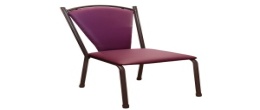 Сабақтың ортасыОқылым (Кітапта берілген мәтінді оқиды)Адамзат тарихында үлкенді-кішілі он бес  мыңға жуық соғыс болған екен. Солардың ішіндегі ең қайғы-қасіретке толысы, ауқымдысы, ең жан түршігерлігі – Ұлы Отан соғысы болды. Сол соғысқа қатысып, жеңіске жеткен және осы жолда өмірлерін құрбан еткен асыл азаматтарды еске алып, оларға құрмет көрсетіп  отыру – бүгінгі ұрпақтың  қасиетті борышы, қастерлі міндеті.    “Кеңес Одағы деген үлкен мемлекеттің  барша халқымен бірге Қазақстан да бұл сұрапыл соғыстағы  жеңіске өзінің үлкен үлесін қосты. Қасиетті де қастерлі Отан үшін жанын пида еткен шейіттерді жыл сайын еске алып, олардың рухына тағзым ету – біздің, кейінгі ұрпақтың, ең басты парызы..     Сіздердің ерліктеріңіз, отансүйгіштіктеріңіз, бірліктеріңіз, бауырмалдық қасиеттеріңіз – бүгінгі күнге дейін ұрпақтан ұрпаққа жалғасып келе жатқан құндылық. Сондықтан да сіздерге басымызды иеміз.Т/А    «Ойтүрткі» ЖЖ (Оқушылар жеке сұрақтарға жауап береді)Ұлы Отан соғысы неге ең жойқын соғыс болып саналады?Қазақстан бұл сұрапыл соғыстағы жеңіске қандай үлес қосты?9 мамыр – Жеңіс күні қандай мейрам?Қалай ойлайсыңдар, майдангерлердің қаһармандық ерліктерін жадымызда сақтау, тағзым ету қажет пе? Оқылымнан кейінгі тапсырма ЖЖ2-тапсырма Тор көздердегі әріптерден мәтінге байланысты сөздерді құрап, олардың мағынасын түсіндіріңдер. 3-тапсырма. ТЖТөмендегі сөздерді немесе олардың синонимдерін пайдаланып, “Ардагерлерге тағзым” деген тақырыпта өтетін іс-шара туралы хабарландыру жазыңдар. ДискрипторХабарландыру құрылымын сақтайды.Берілген сөздердің барлығын қатыстырып жазады.Сауатты жазадыӘТН “Қабырғадағы рөл”  ЖЖ(Оқшау сөздерді сөздерді қолдана отырып берілген рөлді бүгінгі тақырыппен байланыстыра сөйлетіңіз!) Оқылым (Кітапта берілген мәтінді оқиды)Адамзат тарихында үлкенді-кішілі он бес  мыңға жуық соғыс болған екен. Солардың ішіндегі ең қайғы-қасіретке толысы, ауқымдысы, ең жан түршігерлігі – Ұлы Отан соғысы болды. Сол соғысқа қатысып, жеңіске жеткен және осы жолда өмірлерін құрбан еткен асыл азаматтарды еске алып, оларға құрмет көрсетіп  отыру – бүгінгі ұрпақтың  қасиетті борышы, қастерлі міндеті.    “Кеңес Одағы деген үлкен мемлекеттің  барша халқымен бірге Қазақстан да бұл сұрапыл соғыстағы  жеңіске өзінің үлкен үлесін қосты. Қасиетті де қастерлі Отан үшін жанын пида еткен шейіттерді жыл сайын еске алып, олардың рухына тағзым ету – біздің, кейінгі ұрпақтың, ең басты парызы..     Сіздердің ерліктеріңіз, отансүйгіштіктеріңіз, бірліктеріңіз, бауырмалдық қасиеттеріңіз – бүгінгі күнге дейін ұрпақтан ұрпаққа жалғасып келе жатқан құндылық. Сондықтан да сіздерге басымызды иеміз.Т/А    «Ойтүрткі» ЖЖ (Оқушылар жеке сұрақтарға жауап береді)Ұлы Отан соғысы неге ең жойқын соғыс болып саналады?Қазақстан бұл сұрапыл соғыстағы жеңіске қандай үлес қосты?9 мамыр – Жеңіс күні қандай мейрам?Қалай ойлайсыңдар, майдангерлердің қаһармандық ерліктерін жадымызда сақтау, тағзым ету қажет пе? Оқылымнан кейінгі тапсырма ЖЖ2-тапсырма Тор көздердегі әріптерден мәтінге байланысты сөздерді құрап, олардың мағынасын түсіндіріңдер. 3-тапсырма. ТЖТөмендегі сөздерді немесе олардың синонимдерін пайдаланып, “Ардагерлерге тағзым” деген тақырыпта өтетін іс-шара туралы хабарландыру жазыңдар. ДискрипторХабарландыру құрылымын сақтайды.Берілген сөздердің барлығын қатыстырып жазады.Сауатты жазадыӘТН “Қабырғадағы рөл”  ЖЖ(Оқшау сөздерді сөздерді қолдана отырып берілген рөлді бүгінгі тақырыппен байланыстыра сөйлетіңіз!) МәтінБейнетаспаСлайдСабақтың соңыРефлексия:      «Киіз үй»Киіз үйдің жоғарғы бөлігі(шаңырақ, уық)- бүгінгі сабақ маған қанат бітірді.Толық түсіндім.Киіз үйдің керегесі – Сабақты түсіндім, бірақ әлі де қояр сұрағым бар.Сықырлауық (есігі) – Мен үшін есік жабық. Мүлде түсіне алмадым. Оқушылар стикерді киіз уйге жапсырады.Рефлексия:      «Киіз үй»Киіз үйдің жоғарғы бөлігі(шаңырақ, уық)- бүгінгі сабақ маған қанат бітірді.Толық түсіндім.Киіз үйдің керегесі – Сабақты түсіндім, бірақ әлі де қояр сұрағым бар.Сықырлауық (есігі) – Мен үшін есік жабық. Мүлде түсіне алмадым. Оқушылар стикерді киіз уйге жапсырады.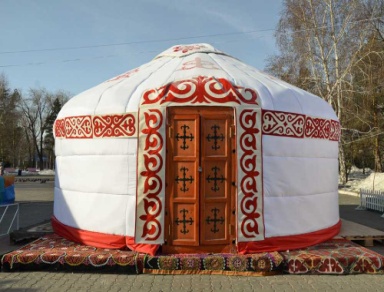 СаралауБағалауБағалауДенсаулық және қауіпсіздік техникасын сақтауОқушылардың қажеттілігін саралау дереккөз және қолдау арқылы жүргізіледі:Барлық оқушылар үшін мәтін, сөздер беріледі. Қабілетті оқушылар хабарландыру-ды өздері жазады. Ал қарқыны баяу оқушыларға үлгі ұсынылады. Оқушылардың топтық жұмыстары әр топқа дескрипторға негізделген кері байланыс арқылы жүргізіледі. Олар ҚБ-да «қолдау сөздерін» пайдаланады. Сонымен қатар мүғалімнің қолдау сөздері арқылы бағаланады. Оқушылардың сабақтан алған әсері, білім, дағдылары «Киіз үй» рефлексиясы арқылы қорытындыланады. Оқушылардың топтық жұмыстары әр топқа дескрипторға негізделген кері байланыс арқылы жүргізіледі. Олар ҚБ-да «қолдау сөздерін» пайдаланады. Сонымен қатар мүғалімнің қолдау сөздері арқылы бағаланады. Оқушылардың сабақтан алған әсері, білім, дағдылары «Киіз үй» рефлексиясы арқылы қорытындыланады. Сыныптағы қолайлы ахуалды сақтау үшін топтық, жұптық, жеке жұмыс формалары ұйымдастырылады. «Қабырғадағы рөл», «Автор орындығы», «Болжау» тәрізді белсенді оқу әдістері қолданылады.